	OROSZI KÖZSÉG POLGÁRMESTERE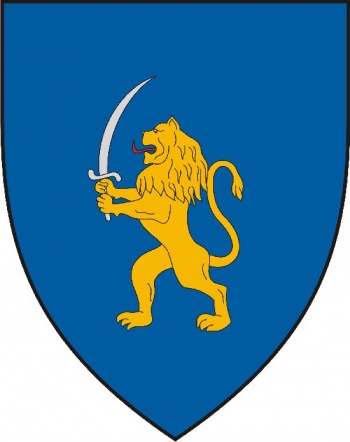 	8458, Oroszi, Szabadság u. 27.	e-mail: onkormanyzat@oroszi.hu__________________________________________________________________________________________M  E  G  H  Í  V  ÓOroszi Község Önkormányzatának Képviselő-testülete2017. május 29-én (hétfő) 17,00 órai kezdettel nyilvános ülésttart, melyre meghívom.Az ülés helye: Oroszi Művelődési Ház 		           8458 Oroszi, Szabadság utca 27.       N A P I R E N DT á r g y :		Előadó:Az ülésen való megjelenésére feltétlen számítok. Esetleges távolmaradását kérem, szíveskedjen előre bejelenteni.O r o s z i , 2017. május 25.	Dániel Ferenc	 polgármesterOroszi Község Önkormányzata 2016. évi költségvetéséről szóló 1/2016. (II.18.) önkormányzati rendelet módosításaDániel Ferencpolgármester2016. évi költségvetésének végrehajtása ellenőrzése (ellenőrzési jelentés) intézkedési terve Dániel FerencpolgármesterBeszámoló Oroszi Község Önkormányzata 2016. évi költségvetésének végrehajtásárólDániel FerencpolgármesterA 2016. évi ellenőrzési jelentés, éves összefoglaló ellenőrzési jelentésDániel FerencpolgármesterBeszámoló az Önkormányzat gyermekjóléti és              gyermekvédelmi feladatainak ellátásárólDániel FerencpolgármesterVegyes ügyek